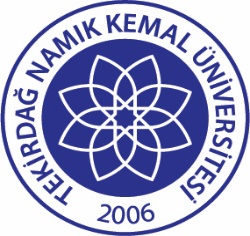 TNKÜ SAĞLIK, KÜLTÜR VE SPOR DAİRE BAŞKANLIĞIBESLENME HİZMETLERİ             SİPARİŞ TALEP FORMUDoküman No:EYS-FRM-321TNKÜ SAĞLIK, KÜLTÜR VE SPOR DAİRE BAŞKANLIĞIBESLENME HİZMETLERİ             SİPARİŞ TALEP FORMUHazırlama Tarihi:09.02.2022TNKÜ SAĞLIK, KÜLTÜR VE SPOR DAİRE BAŞKANLIĞIBESLENME HİZMETLERİ             SİPARİŞ TALEP FORMURevizyon Tarihi:--TNKÜ SAĞLIK, KÜLTÜR VE SPOR DAİRE BAŞKANLIĞIBESLENME HİZMETLERİ             SİPARİŞ TALEP FORMURevizyon No:0TNKÜ SAĞLIK, KÜLTÜR VE SPOR DAİRE BAŞKANLIĞIBESLENME HİZMETLERİ             SİPARİŞ TALEP FORMUToplam Sayfa Sayısı:1Talep Edilen FirmaTalep Edilen TarihNoÜRÜN ADIMİKTARIBİRİMİTESLİM EDİLMESİ
GEREKEN  TARİH1.2.3.4.5.6.7.8.9.10.11.12.13.14.15.16.17.18.19.20.21.22.23.24.25.KONTROL EDENAdı SoyadıGöreviKontrol Tarihiİmza… / … / 20…